ContentsActive Directory Management Gateway Service	3Overview	3System requirements	4Instructions	4Installing Active Directory Management Gateway Service	4Uninstalling the Active Directory Management Gateway Service from Windows Server 2003–based servers	5Uninstalling the Active Directory Management Gateway Service from Windows Server 2008–based servers	5Upgrade scenarios	6Related resources	9Active Directory Management Gateway ServiceOverviewThe Active Directory® Management Gateway Service provides a Web service interface to Active Directory domains and instances of Active Directory Lightweight Directory Services (AD LDS) or Active Directory Application Mode (ADAM) that are running on the same server as the Active Directory Management Gateway Service.You can download and install the Active Directory Management Gateway Service on servers and domain controllers running the following operating systems:1.	Windows Server® 2003 R2 with Service Pack 2 (SP2)2.	Windows Server 2003 SP23.	Windows Server 20084.	Windows Server 2008 SP2Note 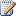 You can install the Active Directory Management Gateway Service on writable domain controllers as well as Read-only domain controllers that are running Windows Server 2008 or Windows Server 2008 SP2.After it is installed on any of these operating systems, the Active Directory Management Gateway Service runs as the Windows Server 2008 R2 Active Directory Web Services (ADWS) service and provides the same functionality. For more information about ADWS, see What's New in AD DS: Active Directory Web Services (http://go.microsoft.com/fwlink/?LinkId=152772). Note The Active Directory Management Gateway Service does not support instances of the Active Directory Database Mounting Tool running on Windows Server 2008–based servers.  The Active Directory Management Gateway Service enables administrators to use the Active Directory module for Windows PowerShell and the Active Directory Administrative Center running on Windows Server 2008 R2 or Windows 7 to access or manage directory service instances that are running on Windows Server 2008 or Windows Server 2003 operating systems in the previous list.Note Installing the Active Directory Management Gateway Service on your Windows Server 2008–based or Windows Server 2003–based servers does not make it possible for you to install the Active Directory module or the Active Directory Administrative Center (which is available only on Windows Server 2008 R2 or Windows 7 operating systems) on these servers.If the Active Directory Management Gateway Service on your Windows Server 2008 or Windows Server 2003 server is stopped or disabled, client applications, such as the Active Directory module or the Active Directory Administrative Center will not be able to access or manage any directory service instances that are running on this server. System requirementsSo that you can successfully install the Active Directory Management Gateway Service, the following components must be running on your server:	Active Directory Domain Services (AD DS) or AD LDS server roles: you can install Active Directory Management Gateway Service only if you promote your server to domain controller by running Dcpromo.exe or if you create an AD LDS instance (or ADAM instance) on this server.	.NET Framework 3.5 with Service Pack 1 (SP1)	Software updates:	For Windows Server 2003–based computers and Windows Server 2008–based computers, you must download and install the hotfix that is described in article 969166 in the Microsoft Knowledge Base (http://go.microsoft.com/fwlink/?LinkId=153321).Note You can install this hotfix only when .NET Framework 3.5 SP1 is running on your computer.	For Windows Server 2003 R2 SP2 and Windows Server 2003 SP2, you must download and install the hotfix that is described in article 969429 in the Microsoft Knowledge Base (http://go.microsoft.com/fwlink/?LinkId=152375).	For Windows Server 2008, you must download and install the hotfix that is described in article 967574 in the Microsoft Knowledge Base (http://go.microsoft.com/fwlink/?LinkId=152377).Note You do not have to install this hotfix if your server is running Windows Server 2008 SP2 because this hotfix is built into the SP2 version of Windows Server 2008.InstructionsInstalling Active Directory Management Gateway ServiceTo install the Active Directory Management Gateway Service, you must log on to your server with one of the built-in Administrator accounts.To install Active Directory Management Gateway Service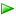 Uninstalling the Active Directory Management Gateway Service from Windows Server 2003–based serversTo remove the Active Directory Management Gateway Service, you must log on to your server with one of the built-in Administrator accounts.To uninstall the Active Directory Management Gateway Service from Windows Server 2003–based serversUninstalling the Active Directory Management Gateway Service from Windows Server 2008–based serversTo remove the Active Directory Management Gateway Service, you must log on to your server with one of the built-in Administrator accounts.To uninstall the Active Directory Management Gateway Service from Windows Server 2008–based servers Note You must restart your computer after completing this procedure. Upgrade scenariosThe following table describes the operating system upgrade scenarios that the Active Directory Management Gateway Service supports.Related resources1.	On a computer that is running Windows Server 2003 R2 SP2, Windows Server 2003 SP2, Windows Server 2008, or Windows Server 2008 SP2, download the appropriate Active Directory Management Gateway Service package.2.	Open the folder into which the package downloaded, and then do one of the following:	On a server that is running Windows Server 2003 R2 SP2 or Windows Server 2003 SP2, double-click Windows5.2-KB968934-x64.exe or Windows5.2-KB968934-x86.exe to install the Active Directory Management Gateway Service.	On a server that is running Windows Server 2008 or Windows Server 2008 SP2, double-click Windows6.0-KB968934-x64.msu or Windows6.0-KB968934-x86.msu to install the Active Directory Management Gateway Service.Note You must restart your computer after you install the Active Directory Management Gateway Service on servers that are running Windows Server 2008 or Windows Server 2008 SP2.1.	Click Start, click Control Panel, and then double-click Add or Remove Programs.2.	Make sure that Change or Remove Programs is selected, and then click Active Directory Management Gateway Service (KB968934).3.	Click Remove, and then follow the steps in the Software Update Removal Wizard to uninstall the Active Directory Management Gateway Service.1.	Click Start, click Control Panel, and then double-click Programs and Features.2.	Click View installed updates.3.	Click Active Directory Management Gateway Service (KB968934).4.	Click Uninstall.Upgrade scenarioStatusWindows Server 2003 R2 SP2 or Windows Server 2003 SP2 to Windows Server 2008 R2Supported: If you upgrade your operating system from Windows Server 2003 R2 SP2 or Windows Server 2003 SP2 to Windows Server 2008 R2, the Active Directory Management Gateway Service will be upgraded automatically to the Windows Server 2008 R2 ADWS service and no further configuration steps will be necessary.Windows Server 2008 or Windows Server 2008 SP2 to Windows Server 2008 R2Supported: If you upgrade your operating system from Windows Server 2008 or Windows Server 2008 SP2 to Windows Server 2008 R2, the Active Directory Management Gateway Service will be upgraded automatically to the Windows Server 2008 R2 ADWS service and no further configuration steps will be necessary.Windows Server 2003 R2 SP2 or Windows Server 2003 SP2 to Windows Server 2008 or Windows Server 2008 SP2Not supported: If you want to upgrade your operating system from Windows Server 2003 R2 SP2 or Windows Server 2003 SP2 to Windows Server 2008 or Windows Server 2008 SP2, you must uninstall the Active Directory Management Gateway Service and all its required components before or after you perform the operating system upgrade and then reinstall the Windows Server 2008–based version of the Active Directory Management Gateway Service and all its required components after the operating system upgrade process is complete. To upgrade Windows Server 2003 R2 SP2 or Windows Server 2003 SP2 to Windows Server 2008 or Windows Server 2008 SP2 and then install the Active Directory Management Gateway ServiceNotes 	If you do not uninstall the Windows Server 2003–based version of Active Directory Management Gateway Service before you perform the operating system upgrade (step 3 above), you are not required to uninstall it after the operating system upgrade (step 3 above) and you can proceed to step 4 and the rest of the procedure.	If you do not uninstall the .NET Framework 3.5 SP1 before you perform the operating system upgrade (step 3 above), you must uninstall it after you perform the operating system upgrade (step 3 above) and before you can proceed to step 4 and the rest of the procedure.Note If you uninstall and then reinstall the Active Directory Management Gateway Service after you perform the operating system upgrade, a redundant firewall entry is maintained on your computer. However, it does not affect Active Directory Management Gateway Service functionality and you are not required to remove it.Note If you do not uninstall the Active Directory Management Gateway Service before you perform the operating system upgrade and you select the option to install available Windows Updates as part of your upgrade, a warning message appears informing you that the Active Directory Management Gateway Service will be disabled after you install available Windows Updates. The recommended approach is to first uninstall the Active Directory Management Gateway Service and all its required components and then perform the operating system upgrade. Windows Server 2008 to Windows Server 2008 SP2 to Windows Server 2008 R2Supported: If you upgrade your operating system from Windows Server 2008 to Windows Server 2008 SP2 and then to Windows Server 2008 R2, the Active Directory Management Gateway Service will be upgraded automatically to the Windows Server 2008 R2 ADWS service and no further configuration steps will be necessary.